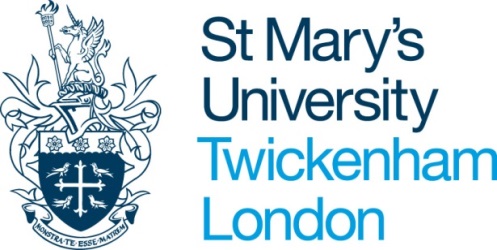 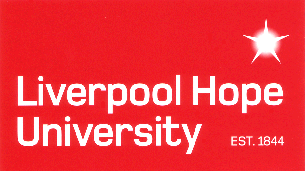 Confirmation of Registration EventFinal Report of the Confirmation PanelThis is completed by the Chair on behalf of all panel members. Before completing, read the ‘Notes for Guidance of PhD Confirmation Panels’ Candidates NameCandidates NameStudent ID NumberStudent ID NumberDepartmentDepartmentDirector of studiesDirector of studiesTitle of thesisTitle of thesisDoes the written Confirmation Proposal conform to the guidelines in the Code of Practice and to guidelines issued by the Chair of the Panel when inviting the student to submit? Does the written Confirmation Proposal conform to the guidelines in the Code of Practice and to guidelines issued by the Chair of the Panel when inviting the student to submit? Does the written Confirmation Proposal conform to the guidelines in the Code of Practice and to guidelines issued by the Chair of the Panel when inviting the student to submit? Does the written Confirmation Proposal conform to the guidelines in the Code of Practice and to guidelines issued by the Chair of the Panel when inviting the student to submit? Yes NoDoes the written Confirmation Proposal suggest that, with reference to the University’s expectations for doctoral research, the applicant has the potential to complete their research to doctoral level within the required timescale?  Does the written Confirmation Proposal suggest that, with reference to the University’s expectations for doctoral research, the applicant has the potential to complete their research to doctoral level within the required timescale?  Does the written Confirmation Proposal suggest that, with reference to the University’s expectations for doctoral research, the applicant has the potential to complete their research to doctoral level within the required timescale?  Does the written Confirmation Proposal suggest that, with reference to the University’s expectations for doctoral research, the applicant has the potential to complete their research to doctoral level within the required timescale?   Yes NoHow effectively did the student defend their Confirmation Proposal, and respond to issues raised by the panel members?How effectively did the student defend their Confirmation Proposal, and respond to issues raised by the panel members?How effectively did the student defend their Confirmation Proposal, and respond to issues raised by the panel members?How effectively did the student defend their Confirmation Proposal, and respond to issues raised by the panel members?Recommendation [Select ONE, of the following]Recommendation [Select ONE, of the following]Recommendation [Select ONE, of the following]Recommendation [Select ONE, of the following]PhD registration confirmed [CRS_PHD] Progress satisfactory and registration confirmed; all subsequent annual registrations to be for a PhD. PhD registration confirmed [CRS_PHD] Progress satisfactory and registration confirmed; all subsequent annual registrations to be for a PhD. PhD registration confirmed [CRS_PHD] Progress satisfactory and registration confirmed; all subsequent annual registrations to be for a PhD. PhD registration confirmed [CRS_PHD] Progress satisfactory and registration confirmed; all subsequent annual registrations to be for a PhD. PhD confirmation deferred  [CRD_PHD]Further assessment required; student continues registered for an MPhil for a further calendar year, pending a further Transfer of Registration Event. PhD confirmation deferred  [CRD_PHD]Further assessment required; student continues registered for an MPhil for a further calendar year, pending a further Transfer of Registration Event. PhD confirmation deferred  [CRD_PHD]Further assessment required; student continues registered for an MPhil for a further calendar year, pending a further Transfer of Registration Event. PhD confirmation deferred  [CRD_PHD]Further assessment required; student continues registered for an MPhil for a further calendar year, pending a further Transfer of Registration Event. Confirmation unsuccessful; transfer to MPhil [CRF_MPHIL]Progress only satisfactory for MPhil; all subsequent annual registrations to be for MPhil.Confirmation unsuccessful; transfer to MPhil [CRF_MPHIL]Progress only satisfactory for MPhil; all subsequent annual registrations to be for MPhil.Confirmation unsuccessful; transfer to MPhil [CRF_MPHIL]Progress only satisfactory for MPhil; all subsequent annual registrations to be for MPhil.Confirmation unsuccessful; transfer to MPhil [CRF_MPHIL]Progress only satisfactory for MPhil; all subsequent annual registrations to be for MPhil.Confirmation unsuccessful; terminate PGR [CRF_FAIL]Progress not satisfactory; studies terminated.Confirmation unsuccessful; terminate PGR [CRF_FAIL]Progress not satisfactory; studies terminated.Confirmation unsuccessful; terminate PGR [CRF_FAIL]Progress not satisfactory; studies terminated.Confirmation unsuccessful; terminate PGR [CRF_FAIL]Progress not satisfactory; studies terminated.Rationale for your recommendation [expand as necessary]Rationale for your recommendation [expand as necessary]Rationale for your recommendation [expand as necessary]Rationale for your recommendation [expand as necessary]Rationale for your recommendation [expand as necessary]Feedback to be given to the student about their proposal and interview performance [expand as necessary]Feedback to be given to the student about their proposal and interview performance [expand as necessary]Feedback to be given to the student about their proposal and interview performance [expand as necessary]Feedback to be given to the student about their proposal and interview performance [expand as necessary]Feedback to be given to the student about their proposal and interview performance [expand as necessary]Chair of PanelChair of PanelChair of PanelChair of PanelChair of PanelNameSignature Signature DateDate